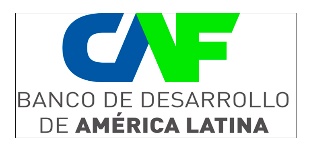 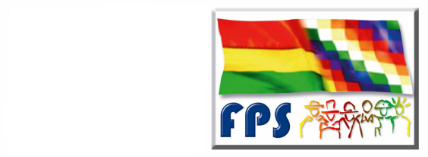 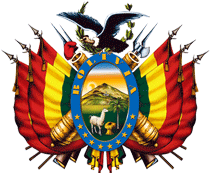 CONVOCATORIAFONDO NACIONAL DE INVERSIÓN PRODUCTIVA Y SOCIALFONDO NACIONAL DE INVERSIÓN PRODUCTIVA Y SOCIALFONDO NACIONAL DE INVERSIÓN PRODUCTIVA Y SOCIALFONDO NACIONAL DE INVERSIÓN PRODUCTIVA Y SOCIALFONDO NACIONAL DE INVERSIÓN PRODUCTIVA Y SOCIALFONDO NACIONAL DE INVERSIÓN PRODUCTIVA Y SOCIALFONDO NACIONAL DE INVERSIÓN PRODUCTIVA Y SOCIALFONDO NACIONAL DE INVERSIÓN PRODUCTIVA Y SOCIALFONDO NACIONAL DE INVERSIÓN PRODUCTIVA Y SOCIALFONDO NACIONAL DE INVERSIÓN PRODUCTIVA Y SOCIALFONDO NACIONAL DE INVERSIÓN PRODUCTIVA Y SOCIALFONDO NACIONAL DE INVERSIÓN PRODUCTIVA Y SOCIALFONDO NACIONAL DE INVERSIÓN PRODUCTIVA Y SOCIALFONDO NACIONAL DE INVERSIÓN PRODUCTIVA Y SOCIALFONDO NACIONAL DE INVERSIÓN PRODUCTIVA Y SOCIALFONDO NACIONAL DE INVERSIÓN PRODUCTIVA Y SOCIALFONDO NACIONAL DE INVERSIÓN PRODUCTIVA Y SOCIALFONDO NACIONAL DE INVERSIÓN PRODUCTIVA Y SOCIALFONDO NACIONAL DE INVERSIÓN PRODUCTIVA Y SOCIALFONDO NACIONAL DE INVERSIÓN PRODUCTIVA Y SOCIALFONDO NACIONAL DE INVERSIÓN PRODUCTIVA Y SOCIALFONDO NACIONAL DE INVERSIÓN PRODUCTIVA Y SOCIALFONDO NACIONAL DE INVERSIÓN PRODUCTIVA Y SOCIALSe convoca públicamente a presentar su postulación para el proceso detallado a continuación:Se convoca públicamente a presentar su postulación para el proceso detallado a continuación:Se convoca públicamente a presentar su postulación para el proceso detallado a continuación:Se convoca públicamente a presentar su postulación para el proceso detallado a continuación:Se convoca públicamente a presentar su postulación para el proceso detallado a continuación:Se convoca públicamente a presentar su postulación para el proceso detallado a continuación:Se convoca públicamente a presentar su postulación para el proceso detallado a continuación:Se convoca públicamente a presentar su postulación para el proceso detallado a continuación:Se convoca públicamente a presentar su postulación para el proceso detallado a continuación:Se convoca públicamente a presentar su postulación para el proceso detallado a continuación:Se convoca públicamente a presentar su postulación para el proceso detallado a continuación:Se convoca públicamente a presentar su postulación para el proceso detallado a continuación:Se convoca públicamente a presentar su postulación para el proceso detallado a continuación:Se convoca públicamente a presentar su postulación para el proceso detallado a continuación:Se convoca públicamente a presentar su postulación para el proceso detallado a continuación:Se convoca públicamente a presentar su postulación para el proceso detallado a continuación:Se convoca públicamente a presentar su postulación para el proceso detallado a continuación:Se convoca públicamente a presentar su postulación para el proceso detallado a continuación:Se convoca públicamente a presentar su postulación para el proceso detallado a continuación:Se convoca públicamente a presentar su postulación para el proceso detallado a continuación:Se convoca públicamente a presentar su postulación para el proceso detallado a continuación:Se convoca públicamente a presentar su postulación para el proceso detallado a continuación:Se convoca públicamente a presentar su postulación para el proceso detallado a continuación:Se convoca públicamente a presentar su postulación para el proceso detallado a continuación:Se convoca públicamente a presentar su postulación para el proceso detallado a continuación:Se convoca públicamente a presentar su postulación para el proceso detallado a continuación:Se convoca públicamente a presentar su postulación para el proceso detallado a continuación:Se convoca públicamente a presentar su postulación para el proceso detallado a continuación:Se convoca públicamente a presentar su postulación para el proceso detallado a continuación:Nombre de la EntidadNombre de la Entidad:FONDO NACIONAL DE INVERSIÓN PRODUCTIVA Y SOCIALFONDO NACIONAL DE INVERSIÓN PRODUCTIVA Y SOCIALFONDO NACIONAL DE INVERSIÓN PRODUCTIVA Y SOCIALFONDO NACIONAL DE INVERSIÓN PRODUCTIVA Y SOCIALFONDO NACIONAL DE INVERSIÓN PRODUCTIVA Y SOCIALFONDO NACIONAL DE INVERSIÓN PRODUCTIVA Y SOCIALFONDO NACIONAL DE INVERSIÓN PRODUCTIVA Y SOCIALFONDO NACIONAL DE INVERSIÓN PRODUCTIVA Y SOCIALFONDO NACIONAL DE INVERSIÓN PRODUCTIVA Y SOCIALFONDO NACIONAL DE INVERSIÓN PRODUCTIVA Y SOCIALFONDO NACIONAL DE INVERSIÓN PRODUCTIVA Y SOCIALFONDO NACIONAL DE INVERSIÓN PRODUCTIVA Y SOCIALFONDO NACIONAL DE INVERSIÓN PRODUCTIVA Y SOCIALFONDO NACIONAL DE INVERSIÓN PRODUCTIVA Y SOCIALFONDO NACIONAL DE INVERSIÓN PRODUCTIVA Y SOCIALFONDO NACIONAL DE INVERSIÓN PRODUCTIVA Y SOCIALFONDO NACIONAL DE INVERSIÓN PRODUCTIVA Y SOCIALFONDO NACIONAL DE INVERSIÓN PRODUCTIVA Y SOCIALFONDO NACIONAL DE INVERSIÓN PRODUCTIVA Y SOCIALFONDO NACIONAL DE INVERSIÓN PRODUCTIVA Y SOCIALFONDO NACIONAL DE INVERSIÓN PRODUCTIVA Y SOCIALOficina Departamental de:Oficina Departamental de:SANTA CRUZSANTA CRUZSANTA CRUZSANTA CRUZSANTA CRUZSANTA CRUZSANTA CRUZSANTA CRUZSANTA CRUZSANTA CRUZSANTA CRUZSANTA CRUZSANTA CRUZSANTA CRUZSANTA CRUZSANTA CRUZSANTA CRUZSANTA CRUZSANTA CRUZSANTA CRUZSANTA CRUZPrograma:Programa:MIAGUA(Aprobado mediante Decreto Supremo 0831)MIAGUA(Aprobado mediante Decreto Supremo 0831)MIAGUA(Aprobado mediante Decreto Supremo 0831)MIAGUA(Aprobado mediante Decreto Supremo 0831)MIAGUA(Aprobado mediante Decreto Supremo 0831)MIAGUA(Aprobado mediante Decreto Supremo 0831)MIAGUA(Aprobado mediante Decreto Supremo 0831)MIAGUA(Aprobado mediante Decreto Supremo 0831)MIAGUA(Aprobado mediante Decreto Supremo 0831)MIAGUA(Aprobado mediante Decreto Supremo 0831)MIAGUA(Aprobado mediante Decreto Supremo 0831)MIAGUA(Aprobado mediante Decreto Supremo 0831)MIAGUA(Aprobado mediante Decreto Supremo 0831)MIAGUA(Aprobado mediante Decreto Supremo 0831)MIAGUA(Aprobado mediante Decreto Supremo 0831)MIAGUA(Aprobado mediante Decreto Supremo 0831)MIAGUA(Aprobado mediante Decreto Supremo 0831)MIAGUA(Aprobado mediante Decreto Supremo 0831)MIAGUA(Aprobado mediante Decreto Supremo 0831)MIAGUA(Aprobado mediante Decreto Supremo 0831)MIAGUA(Aprobado mediante Decreto Supremo 0831)Modalidad de Contratación:Modalidad de Contratación:Directa(establecida en el parágrafo II, Artículo 3 del D.S. 0831)Directa(establecida en el parágrafo II, Artículo 3 del D.S. 0831)Directa(establecida en el parágrafo II, Artículo 3 del D.S. 0831)Directa(establecida en el parágrafo II, Artículo 3 del D.S. 0831)Directa(establecida en el parágrafo II, Artículo 3 del D.S. 0831)Directa(establecida en el parágrafo II, Artículo 3 del D.S. 0831)Directa(establecida en el parágrafo II, Artículo 3 del D.S. 0831)Directa(establecida en el parágrafo II, Artículo 3 del D.S. 0831)Directa(establecida en el parágrafo II, Artículo 3 del D.S. 0831)Directa(establecida en el parágrafo II, Artículo 3 del D.S. 0831)Directa(establecida en el parágrafo II, Artículo 3 del D.S. 0831)Directa(establecida en el parágrafo II, Artículo 3 del D.S. 0831)Directa(establecida en el parágrafo II, Artículo 3 del D.S. 0831)Directa(establecida en el parágrafo II, Artículo 3 del D.S. 0831)Directa(establecida en el parágrafo II, Artículo 3 del D.S. 0831)Directa(establecida en el parágrafo II, Artículo 3 del D.S. 0831)Directa(establecida en el parágrafo II, Artículo 3 del D.S. 0831)Directa(establecida en el parágrafo II, Artículo 3 del D.S. 0831)Directa(establecida en el parágrafo II, Artículo 3 del D.S. 0831)Directa(establecida en el parágrafo II, Artículo 3 del D.S. 0831)Directa(establecida en el parágrafo II, Artículo 3 del D.S. 0831)Componente:Componente:Desarrollo Comunitario y Fortalecimiento InstitucionalDesarrollo Comunitario y Fortalecimiento InstitucionalDesarrollo Comunitario y Fortalecimiento InstitucionalDesarrollo Comunitario y Fortalecimiento InstitucionalDesarrollo Comunitario y Fortalecimiento InstitucionalDesarrollo Comunitario y Fortalecimiento InstitucionalDesarrollo Comunitario y Fortalecimiento InstitucionalDesarrollo Comunitario y Fortalecimiento InstitucionalDesarrollo Comunitario y Fortalecimiento InstitucionalDesarrollo Comunitario y Fortalecimiento InstitucionalDesarrollo Comunitario y Fortalecimiento InstitucionalDesarrollo Comunitario y Fortalecimiento InstitucionalDesarrollo Comunitario y Fortalecimiento InstitucionalDesarrollo Comunitario y Fortalecimiento InstitucionalDesarrollo Comunitario y Fortalecimiento InstitucionalDesarrollo Comunitario y Fortalecimiento InstitucionalDesarrollo Comunitario y Fortalecimiento InstitucionalDesarrollo Comunitario y Fortalecimiento InstitucionalDesarrollo Comunitario y Fortalecimiento InstitucionalDesarrollo Comunitario y Fortalecimiento InstitucionalDesarrollo Comunitario y Fortalecimiento InstitucionalProponentes elegibles:Proponentes elegibles:Las personas naturales con capacidad de contratarLas personas naturales con capacidad de contratarLas personas naturales con capacidad de contratarLas personas naturales con capacidad de contratarLas personas naturales con capacidad de contratarLas personas naturales con capacidad de contratarLas personas naturales con capacidad de contratarLas personas naturales con capacidad de contratarLas personas naturales con capacidad de contratarLas personas naturales con capacidad de contratarLas personas naturales con capacidad de contratarLas personas naturales con capacidad de contratarLas personas naturales con capacidad de contratarLas personas naturales con capacidad de contratarLas personas naturales con capacidad de contratarLas personas naturales con capacidad de contratarLas personas naturales con capacidad de contratarLas personas naturales con capacidad de contratarLas personas naturales con capacidad de contratarLas personas naturales con capacidad de contratarLas personas naturales con capacidad de contratarCódigo del Proyecto:Código del Proyecto:CÓDIGO DE PROYECTOCÓDIGO DE PROYECTOCÓDIGO DE PROYECTOCÓDIGO DE PROYECTOCÓDIGO DE PROYECTOCÓDIGO DE PROYECTONOMBRE DEL PROYECTONOMBRE DEL PROYECTONOMBRE DEL PROYECTONOMBRE DEL PROYECTONOMBRE DEL PROYECTONOMBRE DEL PROYECTONOMBRE DEL PROYECTONOMBRE DEL PROYECTONOMBRE DEL PROYECTONOMBRE DEL PROYECTONOMBRE DEL PROYECTONOMBRE DEL PROYECTONOMBRE DEL PROYECTONOMBRE DEL PROYECTONOMBRE DEL PROYECTOCódigo del Proyecto:Código del Proyecto:FPS-07-00005089FPS-07-00005089FPS-07-00005089FPS-07-00005089FPS-07-00005089FPS-07-00005089MEJ. SIST.AGUA POTABLE SAN IGNACIO DE VELASCO  (SAN IGNACIO (C. SAN IGNACIO DE VELA)MEJ. SIST.AGUA POTABLE SAN IGNACIO DE VELASCO  (SAN IGNACIO (C. SAN IGNACIO DE VELA)MEJ. SIST.AGUA POTABLE SAN IGNACIO DE VELASCO  (SAN IGNACIO (C. SAN IGNACIO DE VELA)MEJ. SIST.AGUA POTABLE SAN IGNACIO DE VELASCO  (SAN IGNACIO (C. SAN IGNACIO DE VELA)MEJ. SIST.AGUA POTABLE SAN IGNACIO DE VELASCO  (SAN IGNACIO (C. SAN IGNACIO DE VELA)MEJ. SIST.AGUA POTABLE SAN IGNACIO DE VELASCO  (SAN IGNACIO (C. SAN IGNACIO DE VELA)MEJ. SIST.AGUA POTABLE SAN IGNACIO DE VELASCO  (SAN IGNACIO (C. SAN IGNACIO DE VELA)MEJ. SIST.AGUA POTABLE SAN IGNACIO DE VELASCO  (SAN IGNACIO (C. SAN IGNACIO DE VELA)MEJ. SIST.AGUA POTABLE SAN IGNACIO DE VELASCO  (SAN IGNACIO (C. SAN IGNACIO DE VELA)MEJ. SIST.AGUA POTABLE SAN IGNACIO DE VELASCO  (SAN IGNACIO (C. SAN IGNACIO DE VELA)MEJ. SIST.AGUA POTABLE SAN IGNACIO DE VELASCO  (SAN IGNACIO (C. SAN IGNACIO DE VELA)MEJ. SIST.AGUA POTABLE SAN IGNACIO DE VELASCO  (SAN IGNACIO (C. SAN IGNACIO DE VELA)MEJ. SIST.AGUA POTABLE SAN IGNACIO DE VELASCO  (SAN IGNACIO (C. SAN IGNACIO DE VELA)MEJ. SIST.AGUA POTABLE SAN IGNACIO DE VELASCO  (SAN IGNACIO (C. SAN IGNACIO DE VELA)MEJ. SIST.AGUA POTABLE SAN IGNACIO DE VELASCO  (SAN IGNACIO (C. SAN IGNACIO DE VELA)Nombre de la consultoría:Nombre de la consultoría:DESCOM-FI MEJ. SIST.AGUA POTABLE SAN IGNACIO DE VELASCO  (SAN IGNACIO (C. SAN IGNACIO DE VELA)DESCOM-FI MEJ. SIST.AGUA POTABLE SAN IGNACIO DE VELASCO  (SAN IGNACIO (C. SAN IGNACIO DE VELA)DESCOM-FI MEJ. SIST.AGUA POTABLE SAN IGNACIO DE VELASCO  (SAN IGNACIO (C. SAN IGNACIO DE VELA)DESCOM-FI MEJ. SIST.AGUA POTABLE SAN IGNACIO DE VELASCO  (SAN IGNACIO (C. SAN IGNACIO DE VELA)DESCOM-FI MEJ. SIST.AGUA POTABLE SAN IGNACIO DE VELASCO  (SAN IGNACIO (C. SAN IGNACIO DE VELA)DESCOM-FI MEJ. SIST.AGUA POTABLE SAN IGNACIO DE VELASCO  (SAN IGNACIO (C. SAN IGNACIO DE VELA)DESCOM-FI MEJ. SIST.AGUA POTABLE SAN IGNACIO DE VELASCO  (SAN IGNACIO (C. SAN IGNACIO DE VELA)DESCOM-FI MEJ. SIST.AGUA POTABLE SAN IGNACIO DE VELASCO  (SAN IGNACIO (C. SAN IGNACIO DE VELA)DESCOM-FI MEJ. SIST.AGUA POTABLE SAN IGNACIO DE VELASCO  (SAN IGNACIO (C. SAN IGNACIO DE VELA)DESCOM-FI MEJ. SIST.AGUA POTABLE SAN IGNACIO DE VELASCO  (SAN IGNACIO (C. SAN IGNACIO DE VELA)DESCOM-FI MEJ. SIST.AGUA POTABLE SAN IGNACIO DE VELASCO  (SAN IGNACIO (C. SAN IGNACIO DE VELA)DESCOM-FI MEJ. SIST.AGUA POTABLE SAN IGNACIO DE VELASCO  (SAN IGNACIO (C. SAN IGNACIO DE VELA)DESCOM-FI MEJ. SIST.AGUA POTABLE SAN IGNACIO DE VELASCO  (SAN IGNACIO (C. SAN IGNACIO DE VELA)DESCOM-FI MEJ. SIST.AGUA POTABLE SAN IGNACIO DE VELASCO  (SAN IGNACIO (C. SAN IGNACIO DE VELA)DESCOM-FI MEJ. SIST.AGUA POTABLE SAN IGNACIO DE VELASCO  (SAN IGNACIO (C. SAN IGNACIO DE VELA)DESCOM-FI MEJ. SIST.AGUA POTABLE SAN IGNACIO DE VELASCO  (SAN IGNACIO (C. SAN IGNACIO DE VELA)DESCOM-FI MEJ. SIST.AGUA POTABLE SAN IGNACIO DE VELASCO  (SAN IGNACIO (C. SAN IGNACIO DE VELA)DESCOM-FI MEJ. SIST.AGUA POTABLE SAN IGNACIO DE VELASCO  (SAN IGNACIO (C. SAN IGNACIO DE VELA)DESCOM-FI MEJ. SIST.AGUA POTABLE SAN IGNACIO DE VELASCO  (SAN IGNACIO (C. SAN IGNACIO DE VELA)DESCOM-FI MEJ. SIST.AGUA POTABLE SAN IGNACIO DE VELASCO  (SAN IGNACIO (C. SAN IGNACIO DE VELA)DESCOM-FI MEJ. SIST.AGUA POTABLE SAN IGNACIO DE VELASCO  (SAN IGNACIO (C. SAN IGNACIO DE VELA)Forma de adjudicaciónForma de adjudicación:TotalTotalTotalTotalTotalTotalTotalTotalTotalTotalTotalTotalTotalTotalTotalTotalTotalTotalTotalTotalTotalMétodo de Selección y AdjudicaciónMétodo de Selección y Adjudicación:Presupuesto FijoPresupuesto FijoPresupuesto FijoPresupuesto FijoPresupuesto FijoPresupuesto FijoPresupuesto FijoPresupuesto FijoPresupuesto FijoPresupuesto FijoPresupuesto FijoPresupuesto FijoPresupuesto FijoPresupuesto FijoPresupuesto FijoPresupuesto FijoPresupuesto FijoPresupuesto FijoPresupuesto FijoPresupuesto FijoPresupuesto FijoPresupuestoPresupuesto:Bs. 105.000,00 (Bolivianos Ciento Cinco Mil 00/100)Bs. 105.000,00 (Bolivianos Ciento Cinco Mil 00/100)Bs. 105.000,00 (Bolivianos Ciento Cinco Mil 00/100)Bs. 105.000,00 (Bolivianos Ciento Cinco Mil 00/100)Bs. 105.000,00 (Bolivianos Ciento Cinco Mil 00/100)Bs. 105.000,00 (Bolivianos Ciento Cinco Mil 00/100)Bs. 105.000,00 (Bolivianos Ciento Cinco Mil 00/100)Bs. 105.000,00 (Bolivianos Ciento Cinco Mil 00/100)Bs. 105.000,00 (Bolivianos Ciento Cinco Mil 00/100)Bs. 105.000,00 (Bolivianos Ciento Cinco Mil 00/100)Bs. 105.000,00 (Bolivianos Ciento Cinco Mil 00/100)Bs. 105.000,00 (Bolivianos Ciento Cinco Mil 00/100)Bs. 105.000,00 (Bolivianos Ciento Cinco Mil 00/100)Bs. 105.000,00 (Bolivianos Ciento Cinco Mil 00/100)Bs. 105.000,00 (Bolivianos Ciento Cinco Mil 00/100)Bs. 105.000,00 (Bolivianos Ciento Cinco Mil 00/100)Bs. 105.000,00 (Bolivianos Ciento Cinco Mil 00/100)Bs. 105.000,00 (Bolivianos Ciento Cinco Mil 00/100)Bs. 105.000,00 (Bolivianos Ciento Cinco Mil 00/100)Bs. 105.000,00 (Bolivianos Ciento Cinco Mil 00/100)PlazoPlazo:330 dias calendario330 dias calendario330 dias calendario330 dias calendario330 dias calendario330 dias calendario330 dias calendario330 dias calendario330 dias calendario330 dias calendario330 dias calendario330 dias calendario330 dias calendario330 dias calendario330 dias calendario330 dias calendario330 dias calendario330 dias calendario330 dias calendario330 dias calendarioLos interesados podrán recabar el Documento Base de Contratación (DBC) en el sitio Web del SICOES y obtener información de la entidad convocante, de acuerdo con los siguientes datos:Los interesados podrán recabar el Documento Base de Contratación (DBC) en el sitio Web del SICOES y obtener información de la entidad convocante, de acuerdo con los siguientes datos:Los interesados podrán recabar el Documento Base de Contratación (DBC) en el sitio Web del SICOES y obtener información de la entidad convocante, de acuerdo con los siguientes datos:Los interesados podrán recabar el Documento Base de Contratación (DBC) en el sitio Web del SICOES y obtener información de la entidad convocante, de acuerdo con los siguientes datos:Los interesados podrán recabar el Documento Base de Contratación (DBC) en el sitio Web del SICOES y obtener información de la entidad convocante, de acuerdo con los siguientes datos:Los interesados podrán recabar el Documento Base de Contratación (DBC) en el sitio Web del SICOES y obtener información de la entidad convocante, de acuerdo con los siguientes datos:Los interesados podrán recabar el Documento Base de Contratación (DBC) en el sitio Web del SICOES y obtener información de la entidad convocante, de acuerdo con los siguientes datos:Los interesados podrán recabar el Documento Base de Contratación (DBC) en el sitio Web del SICOES y obtener información de la entidad convocante, de acuerdo con los siguientes datos:Los interesados podrán recabar el Documento Base de Contratación (DBC) en el sitio Web del SICOES y obtener información de la entidad convocante, de acuerdo con los siguientes datos:Los interesados podrán recabar el Documento Base de Contratación (DBC) en el sitio Web del SICOES y obtener información de la entidad convocante, de acuerdo con los siguientes datos:Los interesados podrán recabar el Documento Base de Contratación (DBC) en el sitio Web del SICOES y obtener información de la entidad convocante, de acuerdo con los siguientes datos:Los interesados podrán recabar el Documento Base de Contratación (DBC) en el sitio Web del SICOES y obtener información de la entidad convocante, de acuerdo con los siguientes datos:Los interesados podrán recabar el Documento Base de Contratación (DBC) en el sitio Web del SICOES y obtener información de la entidad convocante, de acuerdo con los siguientes datos:Los interesados podrán recabar el Documento Base de Contratación (DBC) en el sitio Web del SICOES y obtener información de la entidad convocante, de acuerdo con los siguientes datos:Los interesados podrán recabar el Documento Base de Contratación (DBC) en el sitio Web del SICOES y obtener información de la entidad convocante, de acuerdo con los siguientes datos:Los interesados podrán recabar el Documento Base de Contratación (DBC) en el sitio Web del SICOES y obtener información de la entidad convocante, de acuerdo con los siguientes datos:Los interesados podrán recabar el Documento Base de Contratación (DBC) en el sitio Web del SICOES y obtener información de la entidad convocante, de acuerdo con los siguientes datos:Los interesados podrán recabar el Documento Base de Contratación (DBC) en el sitio Web del SICOES y obtener información de la entidad convocante, de acuerdo con los siguientes datos:Los interesados podrán recabar el Documento Base de Contratación (DBC) en el sitio Web del SICOES y obtener información de la entidad convocante, de acuerdo con los siguientes datos:Los interesados podrán recabar el Documento Base de Contratación (DBC) en el sitio Web del SICOES y obtener información de la entidad convocante, de acuerdo con los siguientes datos:Los interesados podrán recabar el Documento Base de Contratación (DBC) en el sitio Web del SICOES y obtener información de la entidad convocante, de acuerdo con los siguientes datos:Los interesados podrán recabar el Documento Base de Contratación (DBC) en el sitio Web del SICOES y obtener información de la entidad convocante, de acuerdo con los siguientes datos:Los interesados podrán recabar el Documento Base de Contratación (DBC) en el sitio Web del SICOES y obtener información de la entidad convocante, de acuerdo con los siguientes datos:Los interesados podrán recabar el Documento Base de Contratación (DBC) en el sitio Web del SICOES y obtener información de la entidad convocante, de acuerdo con los siguientes datos:Los interesados podrán recabar el Documento Base de Contratación (DBC) en el sitio Web del SICOES y obtener información de la entidad convocante, de acuerdo con los siguientes datos:Los interesados podrán recabar el Documento Base de Contratación (DBC) en el sitio Web del SICOES y obtener información de la entidad convocante, de acuerdo con los siguientes datos:Los interesados podrán recabar el Documento Base de Contratación (DBC) en el sitio Web del SICOES y obtener información de la entidad convocante, de acuerdo con los siguientes datos:Los interesados podrán recabar el Documento Base de Contratación (DBC) en el sitio Web del SICOES y obtener información de la entidad convocante, de acuerdo con los siguientes datos:Los interesados podrán recabar el Documento Base de Contratación (DBC) en el sitio Web del SICOES y obtener información de la entidad convocante, de acuerdo con los siguientes datos:Horario de atención en la EntidadHorario de atención en la Entidad:::08:00 -16:0008:00 -16:0008:00 -16:0008:00 -16:0008:00 -16:0008:00 -16:0008:00 -16:0008:00 -16:0008:00 -16:0008:00 -16:0008:00 -16:0008:00 -16:0008:00 -16:0008:00 -16:00Nombre CompletoNombre CompletoNombre CompletoNombre CompletoNombre CompletoNombre CompletoNombre CompletoCargoCargoCargoCargoCargoCargoCargoCargoDependenciaDependenciaEncargado de atender consultasEncargado de atender consultas:::Lic. Jazmín Gardenia Gómez EspadaLic. Jazmín Gardenia Gómez EspadaLic. Jazmín Gardenia Gómez EspadaLic. Jazmín Gardenia Gómez EspadaLic. Jazmín Gardenia Gómez EspadaLic. Jazmín Gardenia Gómez EspadaLic. Jazmín Gardenia Gómez EspadaProfesional SocialProfesional SocialProfesional SocialProfesional SocialProfesional SocialProfesional SocialProfesional SocialProfesional SocialJefatura Unidad Técnica Santa CruzJefatura Unidad Técnica Santa CruzTeléfonoTeléfono:::3355095 – 33550933355095 – 33550933355095 – 33550933355095 – 33550933355095 – 33550933355095 – 33550933355095 – 33550933355095 – 33550933355095 – 3355093FaxFax:::335509333550933355093335509333550933355093335509333550933355093Correo Electrónico para consultasCorreo Electrónico para consultas:::adquisicionesSCZ@fps.gob.boadquisicionesSCZ@fps.gob.boadquisicionesSCZ@fps.gob.boadquisicionesSCZ@fps.gob.boadquisicionesSCZ@fps.gob.boadquisicionesSCZ@fps.gob.boadquisicionesSCZ@fps.gob.boadquisicionesSCZ@fps.gob.boadquisicionesSCZ@fps.gob.boadquisicionesSCZ@fps.gob.boadquisicionesSCZ@fps.gob.boadquisicionesSCZ@fps.gob.boadquisicionesSCZ@fps.gob.boadquisicionesSCZ@fps.gob.boadquisicionesSCZ@fps.gob.boadquisicionesSCZ@fps.gob.boadquisicionesSCZ@fps.gob.boadquisicionesSCZ@fps.gob.boadquisicionesSCZ@fps.gob.boLos Plazos son los siguientes:Los Plazos son los siguientes:Los Plazos son los siguientes:Los Plazos son los siguientes:Los Plazos son los siguientes:Los Plazos son los siguientes:Los Plazos son los siguientes:Los Plazos son los siguientes:Los Plazos son los siguientes:Los Plazos son los siguientes:Los Plazos son los siguientes:Los Plazos son los siguientes:Los Plazos son los siguientes:Los Plazos son los siguientes:Los Plazos son los siguientes:Los Plazos son los siguientes:Los Plazos son los siguientes:Los Plazos son los siguientes:Los Plazos son los siguientes:Los Plazos son los siguientes:Los Plazos son los siguientes:Los Plazos son los siguientes:Los Plazos son los siguientes:Los Plazos son los siguientes:Los Plazos son los siguientes:Los Plazos son los siguientes:Los Plazos son los siguientes:Los Plazos son los siguientes:Los Plazos son los siguientes:DíaMesAñoAñoAñoAñoAñoAñoHoraMinDirecciónDirecciónDirecciónDirecciónPresentación de Postulaciones hasta elPresentación de Postulaciones hasta el::1609202020202020202020201100Calle Prolongación Beni Nº 20 Edificio Casanovas Piso 8.Calle Prolongación Beni Nº 20 Edificio Casanovas Piso 8.Calle Prolongación Beni Nº 20 Edificio Casanovas Piso 8.Calle Prolongación Beni Nº 20 Edificio Casanovas Piso 8.Acto de Apertura de PostulacionesActo de Apertura de Postulaciones::1609202020202020202020201130Calle Prolongación Beni Nº 20 Edificio Casanovas Piso 8.Calle Prolongación Beni Nº 20 Edificio Casanovas Piso 8.Calle Prolongación Beni Nº 20 Edificio Casanovas Piso 8.Calle Prolongación Beni Nº 20 Edificio Casanovas Piso 8.